 П О С Т А Н О В Л Е Н И ЕПРАВИТЕЛЬСТВА  КАМЧАТСКОГО КРАЯ             г. Петропавловск-КамчатскийВ соответствии с Федеральным законом от 21.12.1994 № 68-ФЗ «О защите населения и территорий от чрезвычайных ситуаций природного и техногенного характера» и в целях решения задачи, связанной с разработкой и осуществлением мер, направленных на сохранение объектов, необходимых для устойчивого функционирования экономики и выживания населения в чрезвычайных ситуациях межмуниципального и регионального характераПРАВИТЕЛЬСТВО ПОСТАНОВЛЯЕТ:1. Утвердить Положение о повышении устойчивости функционирования организаций расположенных на территории Камчатского края в чрезвычайных ситуациях согласно приложению.2. Рекомендовать:1) Главному управлению Министерства Российской Федерации по делам гражданской обороны, чрезвычайным ситуациям и ликвидации последствий стихийных бедствий по Камчатскому краю обеспечить организационно-методическую помощь при разработке и осуществлении мер, направленных на сохранение организаций, необходимых для устойчивого функционирования экономики и выживания населения в чрезвычайных ситуациях;2) органам местного самоуправления муниципальных образований в Камчатском крае принять соответствующие меры, направленные на сохранение организаций, необходимых для устойчивого функционирования экономики и выживания населения в чрезвычайных ситуациях;3) руководителям организаций, расположенных в Камчатском крае, принять соответствующие меры к планированию и проведению мероприятия по повышению устойчивости функционирования организаций и обеспечению жизнедеятельности работников организаций в чрезвычайных ситуациях.3. Постановление Правительства Камчатского края от 04.07.2008 № 205-П «О повышении устойчивости функционирования объектов экономики Камчатского края» считать утратившим силу.4. Настоящее постановление вступает в силу по истечении 10 дней со дня его официального опубликования.Губернатор Камчатского края					             В.И. ИлюхинПриложение к постановлению Правительства Камчатского краяот ________ № _____Положениео повышении устойчивости функционирования организаций расположенных на территории Камчатского края в чрезвычайных ситуациях1. Общие положения и основные определения1. Настоящее Положение определяет основные направления деятельности, задачи и порядок разработки и осуществления мер, направленных на сохранение объектов, необходимых для устойчивого функционирования экономики и выживания населения в чрезвычайных ситуациях на территории Камчатского края.2. Повышение устойчивости функционирования организаций расположенных на территории Камчатского края при возникновении чрезвычайных ситуаций природного и техногенного характера (далее - повышение устойчивости функционирования объектов экономики) - комплекс мероприятий по предотвращению или снижению угрозы жизни и здоровью производственного персонала и населения, снижению материального ущерба, а также подготовке к проведению аварийно-спасательных и других неотложных работ для восстановления нарушенного производства.3. Общее руководство по повышению устойчивости функционирования организаций расположенных на территории Камчатского края осуществляет Правительство Камчатского края через комиссию по вопросам повышения устойчивости функционирования объектов экономики Камчатского края.Непосредственное руководство разработкой и осуществлением мероприятий по повышению устойчивости функционирования организаций расположенных на территории Камчатского края осуществляют руководители организаций.2. Основные направления деятельности по повышению устойчивости функционирования организаций расположенных на территории Камчатского края2.1. Основными задачами повышения устойчивости функционирования организаций расположенных на территории Камчатского края являются:1) перевод потенциально опасных производственных объектов на современные, более безопасные технологии или вывод их за пределы населенных пунктов;2) внедрение автоматизированных систем управления и контроля за опасными технологическими процессами;3) разработка систем безаварийной остановки технологически сложных производств;4) внедрение систем оповещения и информирования о чрезвычайных ситуациях;5) защита людей от поражающих факторов;6) снижение количества аварийно химически опасных веществ (далее - АХОВ) и материалов на производстве;7) наличие и готовность сил и средств, для ликвидации последствий чрезвычайных ситуаций;8) улучшение технологической дисциплины и охраны объектов;9) создание комплексной системы экстренного оповещения населения в Камчатском крае об угрозе возникновения или о возникновении чрезвычайных ситуаций на территориях, подверженных риску возникновения быстроразвивающихся природных явлений и техногенных процессов, представляющих непосредственную угрозу жизни и здоровью находящихся на ней людей.2.2. Для реализации каждого их этих направлений проводятся организационные, инженерно-технические и специальные мероприятия.2.3. Организационными мероприятиями обеспечивается заблаговременная разработка и планирование действий органов управления, сил и средств организаций расположенных на территории Камчатского края при возникновении чрезвычайных ситуаций природного и техногенного характера. Организационными мероприятиями является:1) прогнозирование последствий возможных чрезвычайных ситуаций;2) создание и оснащение пунктов управления организаций и локальных систем оповещения;3) подготовка руководящего состава к работе в особом режиме;4) создание комиссий по вопросам повышения устойчивости функционирования объектов экономики Камчатского края и организация их работы при возникновении чрезвычайных ситуаций;5) разработка инструкций (наставлений) по снижению опасности возникновения аварийных ситуаций, безаварийной остановке производства, локализации аварий и ликвидации их последствий, а также организация восстановления нарушенного производства;6) обучение производственного персонала соблюдению мер безопасности, порядок действий при возникновении аварийных ситуаций, локализация аварий и тушение пожаров, ликвидация последствий и восстановление нарушенного производства;7) подготовка сил и средств для локализации и ликвидации аварийных ситуаций и восстановление производства;8) подготовка к эвакуации работников, членов их семей, населения и материальных ценностей из опасных зон чрезвычайных ситуаций;9) определение размеров опасных зон вокруг потенциально опасных объектов;10) проверка готовности систем оповещения и управления в чрезвычайных ситуациях;11) организация медицинского наблюдения и контроля за состоянием здоровья лиц, получивших различные дозы облучения.2.4. Инженерно-техническими мероприятиями достигается повышение физической устойчивости зданий, сооружений, технологического оборудования и в целом производства, а также создание условий для его быстрейшего восстановления, повышения системы защищенности людей от поражающих факторов чрезвычайных ситуаций. Они включают:1) создание на всех опасных производственных объектах систем автоматизированного контроля за ходом технологических процессов, уровнем загрязнения помещений и воздушной среды цехов опасными веществами и пылевыми частицами;2) создание локальных систем оповещения населения, проживающего вблизи опасных зон (радиационного, химического и биологического заражения, катастрофического затопления и т.п.) о возникновении аварийных ситуаций;3) накопление фонда защитных сооружений гражданской обороны и повышение защитных свойств убежищ и противорадиационных укрытий в зонах возможных разрушений и заражения;4) противопожарные мероприятия;5) сокращение запасов и сроков хранения взрывоопасных и пожароопасных веществ, обвалование емкостей для хранения, устройство заглубленных емкостей для слива особо опасных веществ из технологических установок;6) безаварийную остановку технологически сложных производств;7) локализацию аварийных ситуаций, тушение пожаров, ликвидацию последствий аварии и восстановление нарушенного производства;8) дублирование источников энергоснабжения;9) защиту водоисточников и контроль качества воды;10) герметизацию складов и холодильников в опасных зонах;11) защиту наиболее ценного и уникального оборудования.2.5. Специальными мероприятиями достигается создание благоприятных условий для проведения успешных работ по защите и спасению людей, попавших в опасные зоны, и быстрейшей ликвидации аварий и их последствий они включают:1) накопление средств индивидуальной защиты органов дыхания и кожи;2) создание на химически опасных объектах запасов материалов для нейтрализации разлившихся АХОВ и дегазации местности, зараженных строений, средств транспорта, одежды и обуви;3) разработку и внедрение автоматизированных систем нейтрализации выбросов АХОВ;4) обеспечение герметизации помещений в жилых и общественных зданиях, расположенных в опасных зонах;5) разработку и внедрение в производство защитной тары для обеспечения сохранности продуктов и пищевого сырья при перевозке, хранении и раздаче продовольствия;6) разработку и внедрение новых высокопроизводительных средств дезактивации и дегазации зданий, сооружений, транспорта и специальной техники;7) накопление средств медицинской защиты и профилактики радиоактивных поражений людей и животных;8) создание, сохранение и использование территориального страхового фонда документации на объекты повышенного риска и объекты систем жизнеобеспечения населения;9) регулярное проведение учений и тренировок по действиям в чрезвычайных ситуациях с органами управления, аварийно-спасательными формированиями и производственным персоналом организаций;10) разработку план-графиков наращивания мероприятий по повышению устойчивости функционирования организаций.2.6. В план-графиках наращивания мероприятий по повышению устойчивости функционирования организаций включаются мероприятия:1) строительство простейших укрытий;2) обвалование емкостей с химически опасными веществами;3) закрепление оттяжками высоких малоустойчивых сооружений (труб, вышек, колонн и т.п.);4) обсыпка грунтом полузаглубленных помещений;5) изготовление и установка защитных конструкций (кожухов, шатров, колпаков, зонтов) для предохранения оборудования от повреждений при обрушении элементов зданий;6) укрытие запасов дефицитных запчастей и узлов;7) установка на коммунально-энергетических сетях дополнительной запорной арматуры;8) снижение давления в газовых сетях;9) приведение в готовность автономных электростанций;10) заполнение резервных емкостей водой;11) заглубление или обвалование коммунально-энергетических сетей;12) проведение противопожарных мероприятий.3. Порядок финансирования мероприятий по повышению устойчивости функционирования объектов экономики Камчатского краяФинансирование мероприятий по повышению устойчивости функционирования объектов экономики осуществляется за счет средств организаций.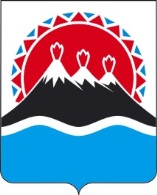 №О повышении устойчивости функционирования организаций расположенных на территории Камчатского края в чрезвычайных ситуациях